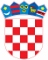            REPUBLIKA HRVATSKAKRAPINSKO-ZAGORSKA ŽUPANIJA                                 ŽUPANIJSKA SKUPŠTINA          Odbor za izbor i imenovanjaKLASA: 004-02/21-01/08URBROJ: 2140-01-22-2Krapina, 14. siječnja 2022.             Na temelju članka 4. Odluke o osnivanju Povjerenstva za ravnopravnost spolova Krapinsko-zagorske županije („Službeni glasnik Krapinsko-zagorske županije“, broj 37/17 i 56a/21 ), Odbor za izbor i imenovanja Županijske skupštine objavljujeJ A V N I   P O Z I Vza isticanje kandidatura za članove/članice Povjerenstva za ravnopravnost spolovaKrapinsko-zagorske županijeI.             Ovim pozivom pokreće se postupak izbora za članove/ice Povjerenstva za ravnopravnost spolova Krapinsko-zagorske županije (dalje u tekstu: Povjerenstvo).             Povjerenstvo je savjetodavno tijelo Županijske skupštine Krapinsko-zagorske županije za promicanje ravnopravnosti spolova u Krapinsko-zagorskoj županiji.            Zadaće Povjerenstva su:predlaže Županijskoj skupštini donošenje općih akata iz područja ravnopravnosti spolova,izrađuje županijske strateške dokumente iz područja ravnopravnosti spolova,provodi mjere iz nacionalnih i županijskih strateških dokumenata iz područja ravnopravnosti spolova u kojima je nositelj te izrađuje izvješća o njihovom provođenju,predlaže Županijskoj skupštini Krapinsko-zagorske županije jednom u dvije godine financijski plan radi ostvarivanja programa rada Povjerenstva,razmatra prijedloge mjera i općih akata kojima se uređuju pitanja od značenja za ravnopravnost spolova što ih Županijskoj skupštini Krapinsko-zagorske županije predlažu drugi ovlašteni predlagatelji,daje Županijskoj skupštini Krapinsko-zagorske županije prijedloge i mišljenja iz područja ravnopravnosti spolova,potiče suradnju  s povjerenstvima za ravnopravnost spolova gradova i općina Krapinsko-zagorske županije, drugih županija u Republici Hrvatskoj, nevladinim udrugama za promicanje i zaštitu ženskih ljudskih prava te suradnju i razmjenu iskustava s odgovarajućim tijelima drugih zemalja,podnosi izvješće o svom radu Županijskoj skupštini Krapinsko-zagorske županije najmanje jednom u dvije godine,obavlja i druge poslove iz područja ravnopravnosti spolova.II.            Povjerenstvo ima predsjednika/icu i šest članova/ica.            Članove/članice Povjerenstva imenuje Županijska skupština na način da Povjerenstvo čine: 3 člana/članice iz reda članova/članica Županijske skupštine i 4 člana/članica iz reda nezavisnih stručnjaka/stručnjakinja  i predstavnika/ca organizacija civilnog društva iz područja djelokruga Povjerenstva.            Javnim pozivom biraju se četiri člana/ica Povjerenstva iz reda nezavisnih stručnjaka/stručnjakinja i predstavnika/ca organizacija civilnog društva iz područja djelokruga Povjerenstva.            Predsjednika/predsjednicu bira Povjerenstvo iz svog sastava.            Mandat članova/ica Povjerenstva traje do isteka aktualnog saziva Županijske skupštine Krapinsko-zagorske županije.III.            Za člana/icu Povjerenstva može biti kandidirana osoba koja je:- punoljetni/a državljanin/ka Republike Hrvatske,- ima prijavljeno prebivalište na području Krapinsko-zagorske županije najmanje godinu dana,- nije osuđivana za kaznena djela i da se protiv iste ne vodi kazneni postupak za kaznena djela     za koja se postupak pokreće po službenoj dužnosti.            Kandidature za članove/ice Povjerenstva mogu isticati građani, udruge, građanske inicijative, zaklade, javne i privatne ustanove te druge pravne osobe.IV.             Kandidature za članove Povjerenstva dostavljaju se na propisanim obrascima koji se nalaze u prilogu ovog Javnog poziva te su dostupni na mrežnim stranicama Županije (www.kzz.hr) i to:obrazac za isticanje kandidata za člana/icu,obrazac životopisa  (EUROPASS format).Kandidati su uz gore navedne obrasce dužni priložiti i:-     uvjerenje nadležnog suda da se protiv kandidata ne vodi kazneni postupak (ne                       starije od šest mjeseci, računajući od dana objave ovog Javnog poziva),-     vlastoručno potpisanu izjavu da nije pravomoćno osuđivan za kaznena djela.V.             Rok za podnošenje prijava je 30 dana od dana objave javnog poziva na mrežnim stranicama Županije. Kandidature za člana/icu dostavljaju se u pisarnicu Krapinsko-zagorske županije (Magistratska 1, Krapina – prizemlje) ili se šalju poštom preporučeno na adresu: Krapinsko-zagorska županija, Odbor za izbor i imenovanja Županijske skupštine, Magistratska 1, Krapina, s naznakom „Prijedlog kandidata za člana/icu Povjerenstva za ravnopravnost spolova Krapinsko-zagorske županije“ ili elektronskim putem na adresu elektronske pošte jp-ravnopravnost-spolova@kzz.hr u pdf obliku.VI.            Nakon zaprimanja kandidatura za članove/ice Povjerenstva, Odbor za izbor i imenovanja Županijske skupštine utvrđuje ispunjavanje formalnih uvjeta iz javnog poziva i u roku od 30 dana od isteka roka za podnošenje prijava, utvrđuje popis važećih kandidatura.            Odbor za izbor i imenovanja Županijske skupštine, na temelju popisa važećih kandidatura, predlaže Županijskoj skupštini izbor četiri člana/ica Povjerenstva.            Rezultati izbora za članove/ice Povjerenstva objavljuju se na mrežnim stranicama Krapinsko-zagorske županije.                                                                                                ZAMJENIK PREDSJEDNICE                                                                                                 Odbora za izbor i imenovanja                                                                                                            Matija Kraševac